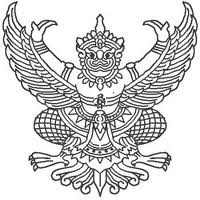 ที่ ศธ. ๐๔๒๗๐.๓๑/.........						โรงเรียนนิยมศิลป์อนุสรณ์									ต. ท่าโรง    อ. วิเชียรบุรี									จ. เพชรบูรณ์  ๖๗๑๓๐	วันที่......... เดือน............................. พ.ศ. ..............เรื่อง  นักเรียนขาดเรียนเรียน  ผู้ปกครอง (ด.ช./ด.ญ./นาย/น.ส.).........................................................................................	ด้วย (ด.ช./ด.ญ./นาย/น.ส.)...................................................................................... นักเรียนชั้น ม......./........เลขประจำตัวนักเรียน................................. ซึ่งอยู่ในความปกครองของท่าน หยุดเรียนมาแล้วในเดือนนี้ รวม...........วันเกิน  ๕  วัน  ติดต่อกัน  เกินกว่า  ๗  วัน  ในรอบ   ๑  เดือน โดยไม่ได้รับอนุญาต และไม่แจ้งเหตุให้โรงเรียนทราบ ซึ่งก่อให้เกิดผลเสียต่อการเรียนเป็นอย่างยิ่ง โรงเรียนจึงขอเตือนให้ท่านส่งนักเรียนไปเข้าเรียนตามปกติโดยด่วน หากฝ่าฝืนโดยปราศจากเหตุผลอันสมควรจะมีความผิดตามมาตรา  ๑๕  แห่งพระราชบัญญัติการศึกษาภาคบังคับ           พ.ศ. ๒๕๔๕  ต้องระวางโทษปรับไม่เกิน  ๑๐,๐๐๐ บาท (หนึ่งหมื่นบาทถ้วน)		จึงเรียนมาเพื่อทราบและดำเนินการต่อไป				   ขอแสดงความนับถือ			           (นายเริงฤทธิ์  แก้วยศ)			ผู้อำนวยการโรงเรียนนิยมศิลป์อนุสรณ์ที่ ศธ. ๐๔๒๗๐.๓๑/.........						โรงเรียนนิยมศิลป์อนุสรณ์									ต. ท่าโรง    อ. วิเชียรบุรี									จ. เพชรบูรณ์  ๖๗๑๓๐	วันที่......... เดือน............................. พ.ศ. ..............เรื่อง  นักเรียนขาดเรียนเรียน  ผู้ปกครอง (ด.ช./ด.ญ./นาย/น.ส.).........................................................................................	ด้วย (ด.ช./ด.ญ./นาย/น.ส.)...................................................................................... นักเรียนชั้น ม......./........เลขประจำตัวนักเรียน................................. นักเรียนในความปกครองของท่านไม่มาโรงเรียนเกิน................วันติดต่อกันตั้งแต่วันที่..........เดือน.............................. พ.ศ..............ถึงวันที่...........เดือน............................. พ.ศ..............ครูที่ปรึกษาชื่อ.................................................................... ได้ที่กลุ่มสาระการเรียนรู้......................................................โทรศัพท์............................................................ ในวัน และเวลาราชการโดยด่วน หากท่านไม่มาติดต่อทางโรงเรียนภายในวันที่..........เดือน.............................. พ.ศ.............. นักเรียนในความปกครองของท่านจะไม่มีสิทธิ์สอบและไม่จบหลักสูตรการศึกษา โรงเรียนจึงจำเป็นต้องดำเนินการตามระเบียบของโรงเรียนต่อไป		จึงเรียนมาเพื่อทราบและดำเนินการต่อไป				   ขอแสดงความนับถือ			           (นายเริงฤทธิ์  แก้วยศ)			ผู้อำนวยการโรงเรียนนิยมศิลป์อนุสรณ์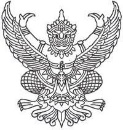 บันทึกข้อความส่วนราชการ     โรงเรียนนิยมศิลป์อนุสรณ์ที่................................................................ วันที่..........เดือน.............................. พ.ศ..............เรื่อง  ขออนุญาตลงบัญชีรายชื่อนักเรียนแขวนลอยเรียน  ผู้อำนวยการโรงเรียนนิยมศิลป์อนุสรณ์	ด้วย (ด.ช./ด.ญ./นาย/น.ส.)...................................................................................... นักเรียนชั้น ม......./........เลขประจำตัวนักเรียน................................. ได้ขาดเรียนนาน เป็นเวลาเกิน ๑๐ วันทำการ ตั้งแต่วันที่............................เดือน.............................................. พ.ศ. ............... ถึงวันที่..............เดือน..........................................พ.ศ. ....................	เนื่องจาก...................................................................................................................................................................................................................................................................................................................................................เห็นควรดำเนินการลงบัญชีรายชื่อแขวนลอย		จึงเรียนมาเพื่อโปรดพิจารณาบันทึกข้อความส่วนราชการ     โรงเรียนนิยมศิลป์อนุสรณ์ที่................................................................ วันที่..........เดือน.............................. พ.ศ..............เรื่อง  ขอให้จำหน่ายนักเรียนที่ไม่มาเรียนติดต่อกันเป็นเวลานานเรียน  ผู้อำนวยการโรงเรียนนิยมศิลป์อนุสรณ์	ด้วยข้าพเจ้า............................................................................................................................................... เป็นครูที่ปรึกษา ม. ......../......... ได้ติดตามการมาเรียนของ นาย/น.ส. .............................................................................เลขประจำตัวนักเรียน................................. ซึ่งได้ขาดเรียนเป็นระยะเวลานาน ได้แก่ครั้งที่ ๑  ตั้งแต่วันที่..........เดือน.............................. พ.ศ..............ถึงวันที่...........เดือน............................. พ.ศ..............            เป็นเวลารวม...............วันครั้งที่ ๒  ตั้งแต่วันที่..........เดือน.............................. พ.ศ..............ถึงวันที่...........เดือน............................. พ.ศ..............            เป็นเวลารวม...............วันครั้งที่ ๓  ตั้งแต่วันที่..........เดือน.............................. พ.ศ..............ถึงวันที่...........เดือน............................. พ.ศ..............            เป็นเวลารวม...............วัน	ข้าพเจ้าได้ส่งหนังสือ/ติดตามจำนวน ๓ ครั้ง ดังนี้	ครั้งที่ ๑ เมื่อ วันที่..........เดือน.............................. พ.ศ..............	ครั้งที่ ๒ เมื่อ วันที่..........เดือน.............................. พ.ศ..............	ครั้งที่ ๓ เมื่อ วันที่..........เดือน.............................. พ.ศ..............	รวมการส่งหนังสือ/ติดตาม ๓ ครั้งแล้ว ผู้ปกครองยังไม่มาติดต่อและไม่ได้นำนักเรียนมาเข้าเรียน จึงขอให้ทางโรงเรียนพิจารณาดำเนินการจำหน่าย นาย/น.ส. .......................................................... เลขประจำตัว......................ออกจากโรงเรียน		จึงเรียนมาเพื่อโปรดพิจารณาบันทึกข้อความส่วนราชการ     โรงเรียนนิยมศิลป์อนุสรณ์ที่................................................................ วันที่..........เดือน.............................. พ.ศ..............เรื่อง  ขอยกเลิกรายชื่อนักเรียนแขวนลอยเรียน  ผู้อำนวยการโรงเรียนนิยมศิลป์อนุสรณ์	ด้วย(ด.ช./ด.ญ./นาย/น.ส.).............................................................. เลขประจำตัวนักเรียน...............................นักเรียนระดับชั้น.................ห้อง............ ได้ขาดเรียนเป็นเวลานาน และได้ขึ้นบัญชีรายชื่อแขวนลอยไว้นั้น	บัดนี้ (ด.ช./ด.ญ./นาย/น.ส.)..............................................................	  ได้กลับเข้าเรียนตามปกติแล้ว ตั้งแต่วันที่ ....................................................................................	  ผู้ปกครองได้มายื่นหนังสือขอย้ายสถานศึกษาอื่นแล้วเห็นควรดำเนินการ    ยกเลิกรายชื่อนักเรียนแขวนลอย    จำหน่ายออกจากทะเบียนนักเรียน		จึงเรียนมาเพื่อโปรดพิจารณาที่ ศธ. ๐๔๒๗๐.๓๑/.........						โรงเรียนนิยมศิลป์อนุสรณ์									ต. ท่าโรง    อ. วิเชียรบุรี									จ. เพชรบูรณ์  ๖๗๑๓๐	วันที่......... เดือน............................. พ.ศ. ..............เรื่อง  นักเรียนขาดเรียนเรียน  ผู้ปกครอง (ด.ช./ด.ญ./นาย/น.ส.).........................................................................................	ด้วย (ด.ช./ด.ญ./นาย/น.ส.)...................................................................................... นักเรียนชั้น ม......./........เลขประจำตัวนักเรียน................................. ซึ่งอยู่ในความปกครองของท่าน หยุดเรียนมาแล้วในเดือนนี้ รวม...........วันเกิน  ๕  วัน  ติดต่อกัน  เกินกว่า  ๗  วัน  ในรอบ   ๑  เดือน โดยไม่ได้รับอนุญาต และไม่แจ้งเหตุให้โรงเรียนทราบ ซึ่งก่อให้เกิดผลเสียต่อการเรียนเป็นอย่างยิ่ง โรงเรียนจึงขอเตือนให้ท่านส่งนักเรียนไปเข้าเรียนตามปกติโดยด่วน หากฝ่าฝืนโดยปราศจากเหตุผลอันสมควรจะมีความผิดตามมาตรา  ๑๕  แห่งพระราชบัญญัติการศึกษาภาคบังคับ           พ.ศ. ๒๕๔๕  ต้องระวางโทษปรับไม่เกิน  ๑๐,๐๐๐ บาท (หนึ่งหมื่นบาทถ้วน)		จึงเรียนมาเพื่อทราบและดำเนินการต่อไป				   ขอแสดงความนับถือ			     ลงชื่อ.....................................			           (นายเริงฤทธิ์  แก้วยศ)			ผู้อำนวยการโรงเรียนนิยมศิลป์อนุสรณ์ที่ ศธ. ๐๔๒๗๐.๓๑/.........						โรงเรียนนิยมศิลป์อนุสรณ์									ต. ท่าโรง    อ. วิเชียรบุรี									จ. เพชรบูรณ์  ๖๗๑๓๐	วันที่......... เดือน............................. พ.ศ. ..............เรื่อง  นักเรียนขาดเรียนเรียน  ผู้ปกครอง (ด.ช./ด.ญ./นาย/น.ส.).........................................................................................	ด้วย (ด.ช./ด.ญ./นาย/น.ส.)...................................................................................... นักเรียนชั้น ม......./........เลขประจำตัวนักเรียน................................. นักเรียนในความปกครองของท่านไม่มาโรงเรียนเกิน................วันติดต่อกันตั้งแต่วันที่..........เดือน.............................. พ.ศ..............ถึงวันที่...........เดือน............................. พ.ศ..............ครูที่ปรึกษาชื่อ.................................................................... ได้ที่กลุ่มสาระการเรียนรู้......................................................โทรศัพท์............................................................ ในวัน และเวลาราชการโดยด่วน หากท่านไม่มาติดต่อทางโรงเรียนภายในวันที่..........เดือน.............................. พ.ศ.............. นักเรียนในความปกครองของท่านจะไม่มีสิทธิ์สอบและไม่จบหลักสูตรการศึกษา โรงเรียนจึงจำเป็นต้องดำเนินการตามระเบียบของโรงเรียนต่อไป		จึงเรียนมาเพื่อทราบและดำเนินการต่อไป				   ขอแสดงความนับถือ			           (นายเริงฤทธิ์  แก้วยศ)			ผู้อำนวยการโรงเรียนนิยมศิลป์อนุสรณ์บันทึกข้อความส่วนราชการ     โรงเรียนนิยมศิลป์อนุสรณ์ที่................................................................ วันที่..........เดือน.............................. พ.ศ..............เรื่อง  รายงานนักเรียนขาดเรียนนาน    ๕ วันทำการ     ๗ วันภายใน ๑ เดือน         (ครั้งที่๑   ครั้งที่๒   ครั้งที่๓) เรียน  ผู้อำนวยการโรงเรียนนิยมศิลป์อนุสรณ์	ด้วย(ด.ช./ด.ญ./นาย/น.ส.).............................................................. เลขประจำตัวนักเรียน...............................นักเรียนระดับชั้น.................ห้อง............ ได้ขาดเรียน เป็นเวลา	 ๕ วันทำการติดต่อกัน  ตั้งแต่วันที่................................................. ถึงวันที่.................................................	 ๗ วัน ภายใน ๑ เดือน  ตั้งแต่วันที่................................................. ถึงวันที่.................................................	ข้าพเจ้าจึงได้ดำเนินการติดตาม ครั้งที่..................... ในวันที่.............................................................................พบว่าสาเหตุที่นักเรียนขาดเรียนเนื่องจาก................................................................................................................................................................................................................................................................................................................		จึงเรียนมาเพื่อโปรดทราบความเห็นหัวหน้าระดับชั้น.........................................................................................................................................................................................							ลงชื่อ..............................................หัวหน้าระดับชั้น 							      (.............................................)ความเห็นรองผู้อำนวยการกลุ่มบริหารงานวิชาการ.........................................................................................................................................................................................							ลงชื่อ..............................................         (นายสรสิช  แขวงแข่งขัน)                                                                         รองผู้อำนวยการโรงเรียนนิยมศิลป์อนุสรณ์ความเห็นรองผู้อำนวยการกลุ่มบริหารงานวิชาการ.........................................................................................................................................................................................							ลงชื่อ..............................................         (นายเริงฤทธิ์  แก้วยศ)                                                                         ผู้อำนวยการโรงเรียนนิยมศิลป์อนุสรณ์ความเห็นหัวหน้าระดับชั้น........................................................................................                         ลงชื่อ..............................................                             (..............................................)                               หัวหน้าระดับชั้น ม. ..........ความเห็นรองผู้อำนวยการฝ่ายบริหารวิชาการ........................................................................................                    ลงชื่อ..............................................                           (นายสรสิช  แขวงแข่งขัน)                รองผู้อำนวยการโรงเรียนนิยมศิลป์อนุสรณ์ ลงบัญชียกเลิกรายชื่อนักเรียนแขวนลอยแล้ว                        ลงชื่อ..............................................                             (นางสาวสิฏฐารัตน์  ขันทอง)                                      นายทะเบียนคำสั่งของผู้อำนวยการโรงเรียน อนุญาตให้ลงบัญชีรายชื่อนักเรียนแขวนลอยได้    และมอบนายทะเบียนดำเนินการ อื่นๆ.....................................................................                ลงชื่อ..............................................                        (นายเริงฤทธิ์  แก้วยศ)                  ผู้อำนวยการโรงเรียนนิยมศิลป์อนุสรณ์ความเห็นรองผู้อำนวยการฝ่ายบริหารวิชาการ................................................................................................................................................................................                ลงชื่อ..............................................                        (นายสรสิช  แขวงแข่งขัน)              รองผู้อำนวยการโรงเรียนนิยมศิลป์อนุสรณ์ความเห็นผู้อำนวยการโรงเรียน..................................................................................................................................................................................                ลงชื่อ..............................................                        (นายเริงฤทธิ์  แก้วยศ)                  ผู้อำนวยการโรงเรียนนิยมศิลป์อนุสรณ์ความเห็นหัวหน้าระดับชั้น........................................................................................                         ลงชื่อ..............................................                             (..............................................)                               หัวหน้าระดับชั้น ม. ..........ความเห็นรองผู้อำนวยการฝ่ายบริหารวิชาการ........................................................................................                    ลงชื่อ..............................................                           (นายสรสิช  แขวงแข่งขัน)                รองผู้อำนวยการโรงเรียนนิยมศิลป์อนุสรณ์ ลงบัญชียกเลิกรายชื่อนักเรียนแขวนลอยแล้ว จำหน่ายนักเรียนออกจากทะเบียนแล้ว                        ลงชื่อ..............................................                             (นางสาวสิฏฐารัตน์  ขันทอง)                                      นายทะเบียนคำสั่งของผู้อำนวยการโรงเรียน อนุญาตให้ยกเลิกรายชื่อนักเรียนแขวนลอยได้ อนุญาตให้จำหน่ายนักเรียนออกจากทะเบียนได้                ลงชื่อ..............................................                        (นายเริงฤทธิ์  แก้วยศ)                  ผู้อำนวยการโรงเรียนนิยมศิลป์อนุสรณ์ลงชื่อรับทราบการติดตาม                                                     ลงชื่อ.............................................ผู้ปกครอง                                                          (..............................................)ลงชื่อรับทราบการติดตาม                                                     ลงชื่อ.............................................ผู้ปกครอง                                                 (..............................................)